Szanowni Państwo!  W ramach powtórzenia i utrwalenia wiadomości  przesyłam  test  do wypełnienia .Podpisaną kartę odpowiedzi  proszę przesłać na e-mail:d_tyborowska@wp.pl  do dnia 16.04.2020r. W razie pytań, problemów proszę o kontakt telefoniczny lub e-mailowy.                                            	                          Pozdrawiam ciepło i wiosennie. Dorota Tyborowska                                                                   TEST      Z  kwalifikacji: Prowadzenie produkcji rolniczej ( Oznaczenie kwalifikacji R.03)R.03-X-15.01 r	 Drogi Słuchaczu !Rok 2015 Test składa się z 31 zadań. Czytaj uważnie wszystkie zadania. Tylko jedna odpowiedź jest poprawna. 		                                                    Życzę powodzenia !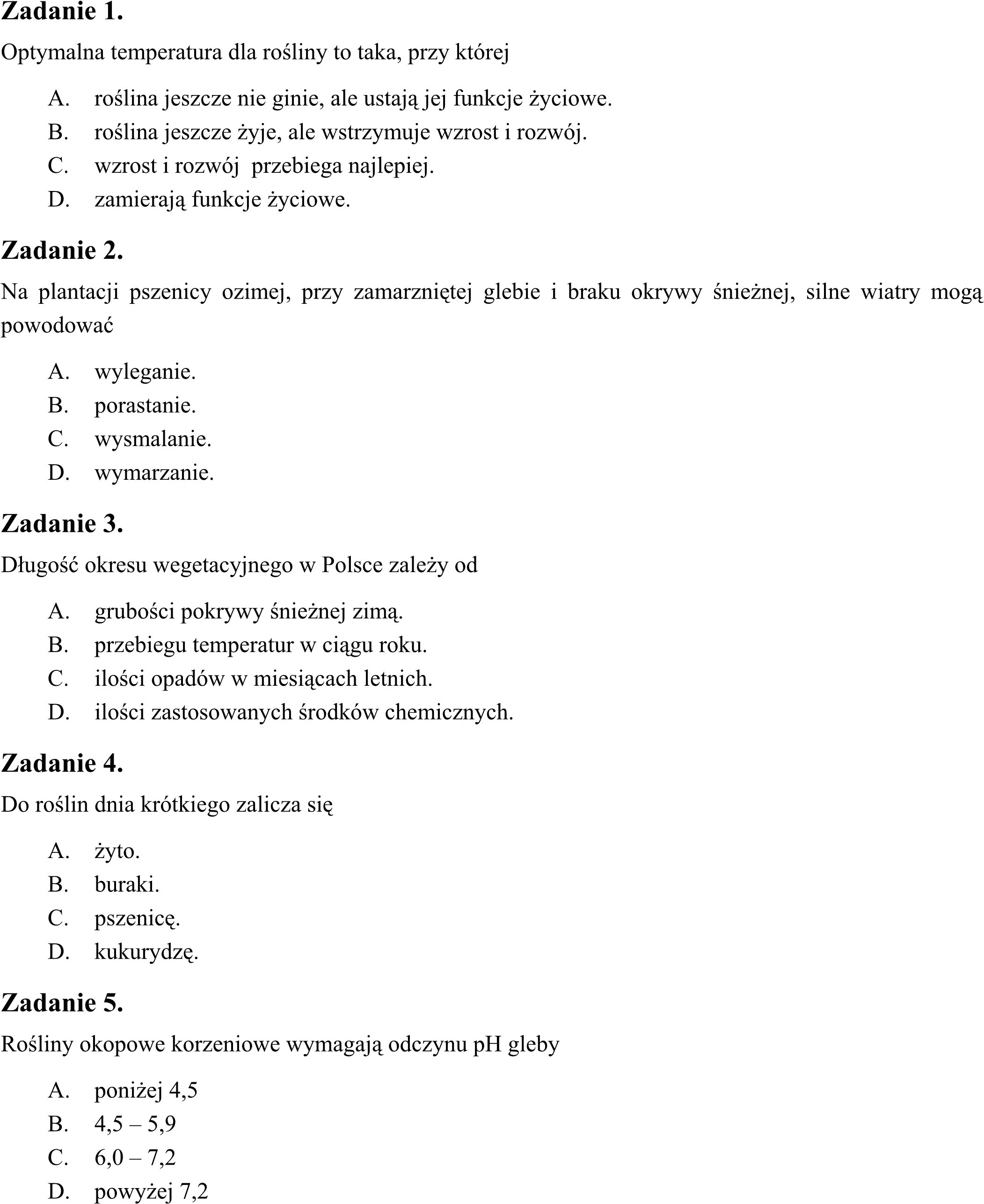 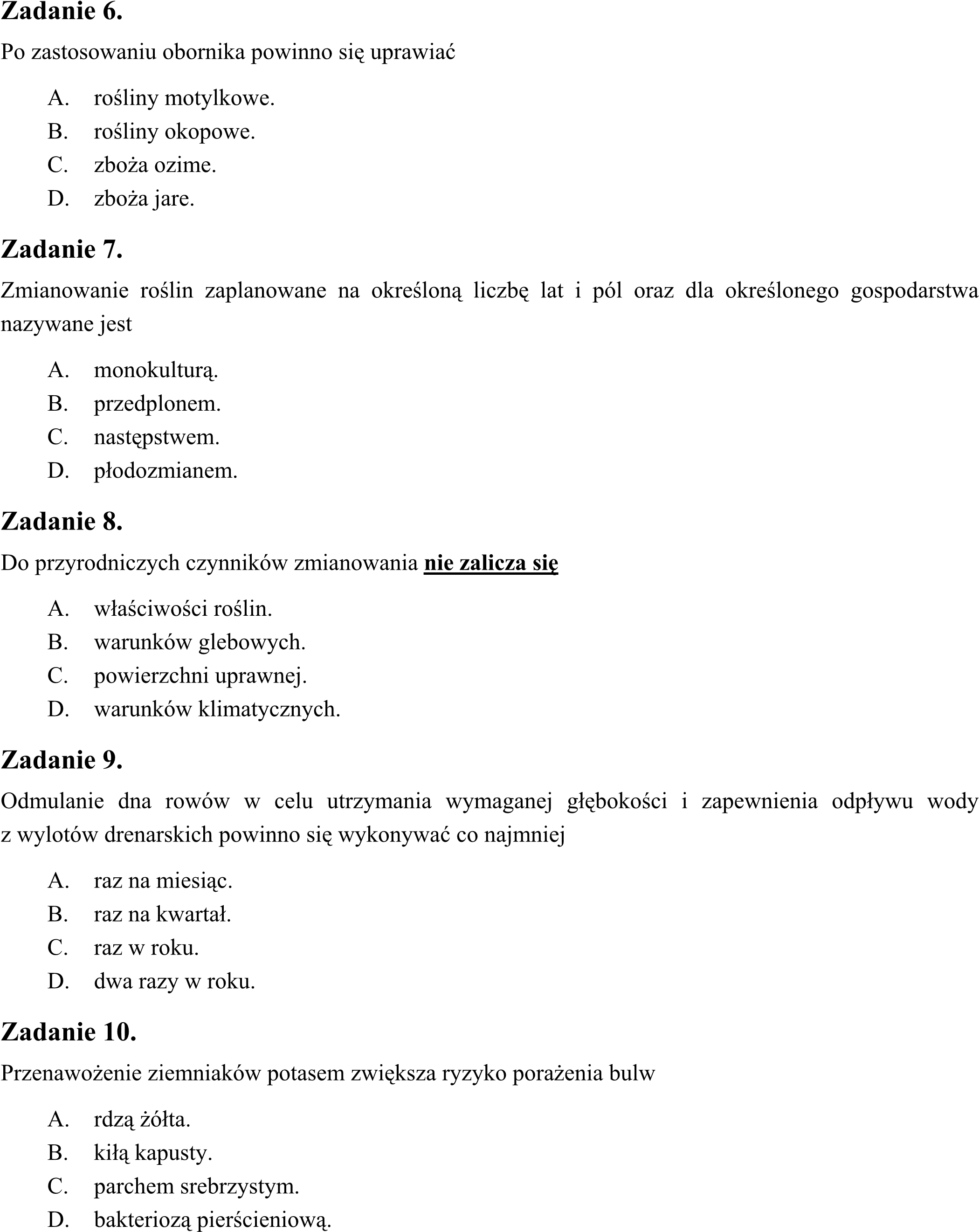 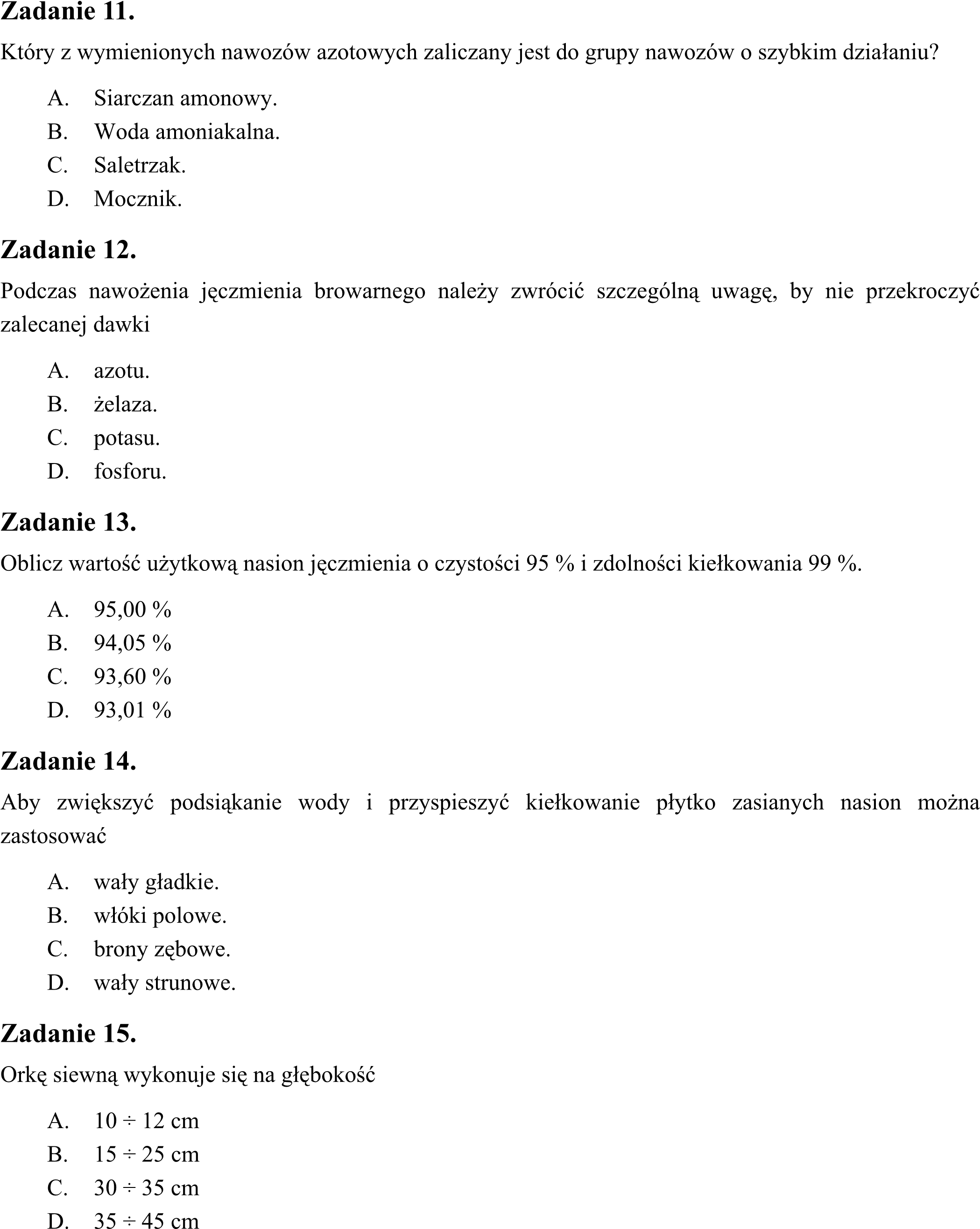 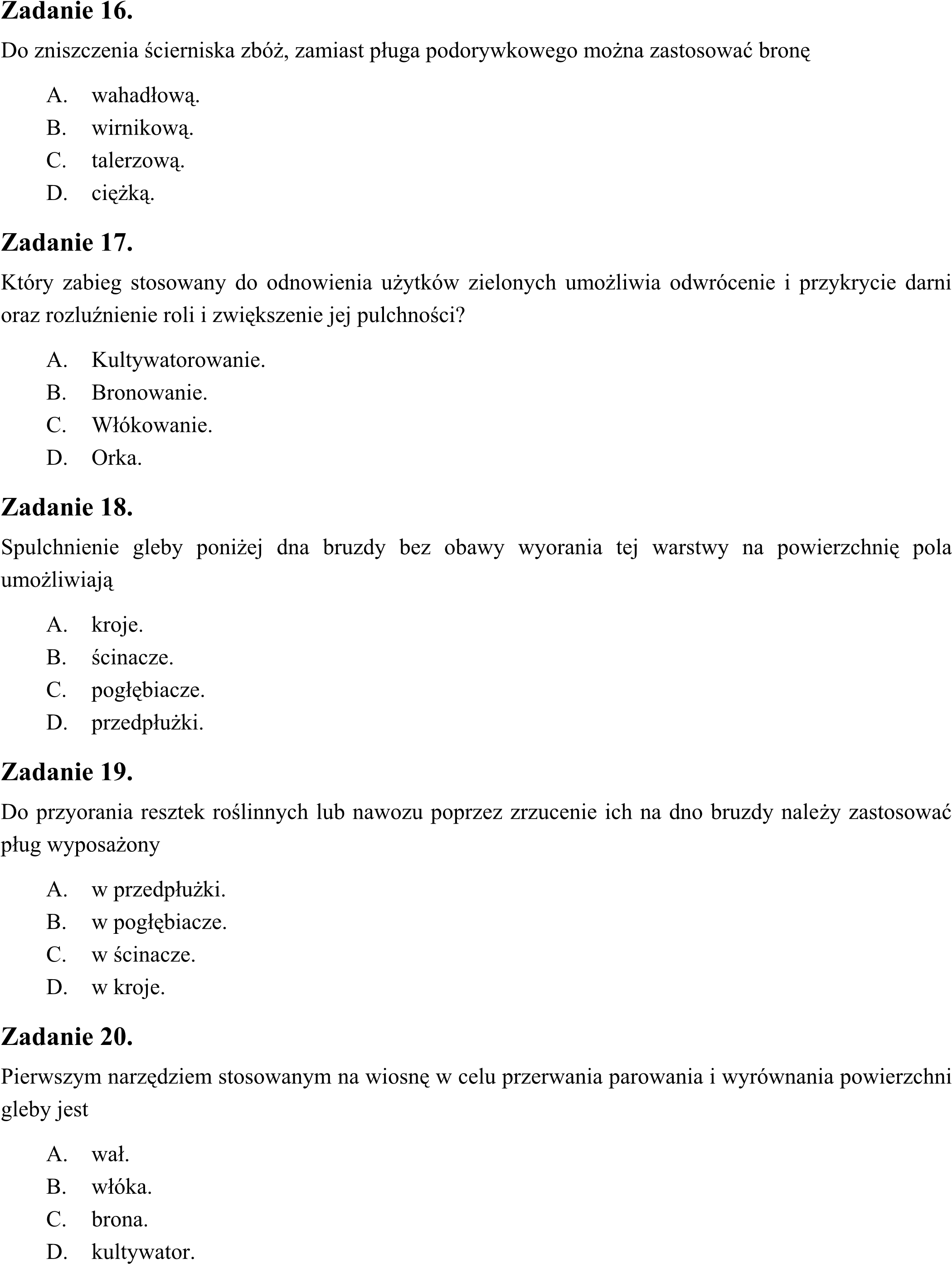 